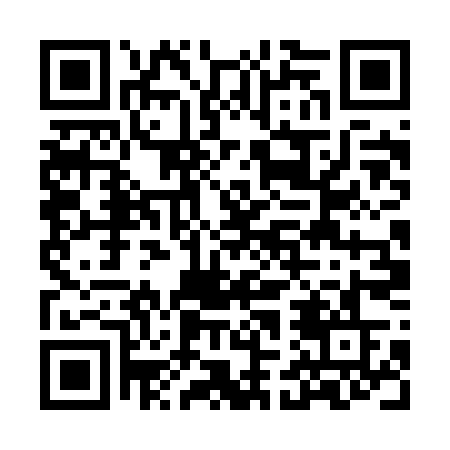 Prayer times for Lons-le-Saunier, FranceWed 1 May 2024 - Fri 31 May 2024High Latitude Method: Angle Based RulePrayer Calculation Method: Islamic Organisations Union of FranceAsar Calculation Method: ShafiPrayer times provided by https://www.salahtimes.comDateDayFajrSunriseDhuhrAsrMaghribIsha1Wed5:076:231:355:338:4810:042Thu5:056:211:355:338:4910:063Fri5:036:191:355:348:5110:074Sat5:016:181:355:348:5210:095Sun4:596:161:345:358:5310:116Mon4:576:151:345:358:5510:137Tue4:556:141:345:368:5610:148Wed4:536:121:345:368:5710:169Thu4:526:111:345:378:5810:1810Fri4:506:091:345:379:0010:2011Sat4:486:081:345:389:0110:2112Sun4:466:071:345:389:0210:2313Mon4:456:061:345:399:0310:2514Tue4:436:041:345:399:0510:2615Wed4:416:031:345:399:0610:2816Thu4:406:021:345:409:0710:3017Fri4:386:011:345:409:0810:3118Sat4:366:001:345:419:0910:3319Sun4:355:591:345:419:1110:3520Mon4:335:581:345:429:1210:3621Tue4:325:571:345:429:1310:3822Wed4:315:561:355:429:1410:3923Thu4:295:551:355:439:1510:4124Fri4:285:541:355:439:1610:4225Sat4:275:531:355:449:1710:4426Sun4:255:521:355:449:1810:4527Mon4:245:511:355:449:1910:4728Tue4:235:501:355:459:2010:4829Wed4:225:501:355:459:2110:5030Thu4:215:491:355:469:2210:5131Fri4:205:481:365:469:2310:52